Klasa IKlasa IIKlasa III Klasa IV Klasa V PODRĘCZNIKI DO PRZEDMIOTÓW ZAWODOWYCH PROSIMY ZAKUPIĆ WE WRZEŚNIU PO KONSULTACJACH Z NAUCZYCIELEMTECHNIKUM   ZAKŁADU DOSKONALENIA ZAWODOWEGO W CHEŁMIE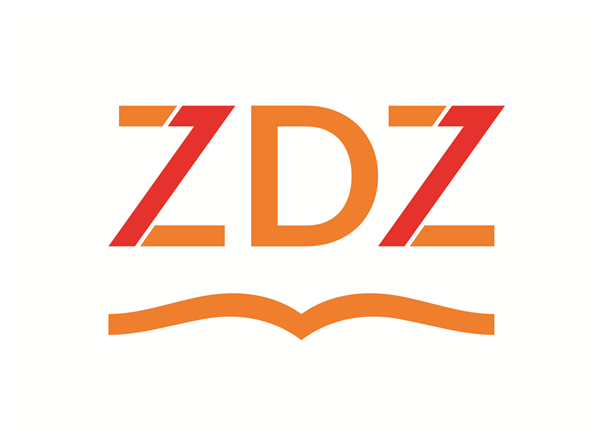    SZKOLNY ZESTAW PODRĘCZNIKÓW ROK SZKOLNY 2023/2024    L.p.PrzedmiotTytułAutorWydawnictwoNumer dopuszczenia MEN1.Język polski„Ponad słowami” .  Klasa 1                       część 1 i 2.   Podręcznik do języka polskiego dla liceum ogólnokształcącego            i technikum. Zakres podstawowy                               i rozszerzony. Małgorzata Chmiel, Anna Cisowska, Joanna Kościerzyńska, Helena Kusy, Aleksandra WróblewskaWydawnictwo Nowa Era1014/1/20191014/2/20192.Język angielskiFocus 1.Podręcznik dla liceów           i techników.Marta Umińska, Patrycja Reilly, Tomasz Siuta, BarWydawnictwo PearsonSPP: 948/1/20193.Język angielski – rozszerzony (technik logistyk, technik informatyk, technik hotelarstwa, technik turystyki na obszarach wiejskich, technik spawalnictwa)Focus 1.Podręcznik dla liceów                                        i techników oraz ćwiczenia.Marta Umińska, Patrycja Reilly, Tomasz Siuta, BarWydawnictwo PearsonSPP: 948/1/2019; NPP: 947/1/20194.Język rosyjskiKak paz 1.Podręcznik dla liceum               i technikum.                           Język rosyjski.Olga TatarchykWydawnictwo Szkolne                             i Pedagogiczne966/1/2019, 5.Język niemieckiTrends 1. Podręcznik do języka niemieckiego dla liceum i technikum. Anna Życka, Ewa Kościelniak-Walewska, Andy Christian KorberWydawnictwo  Nowa Era941/1/20186.FilozofiaFilozofia. Podręcznik do szkoły ponadpodstawowej.Maria Łojek-KurzętkowskaWydawnictwo Pedagogiczne OPERON1063/20197.HistoriaPoznać przeszłość 1. Podręcznik do historii dla liceum ogólnokształcącego              i technikum.  Zakres podstawowyMarcin Pawlak, Adam SzwedaWydawnictwo  Nowa Era1150/1/20228.Historia                                  i teraźniejszośćHistoria i teraźniejszość 1. Podręcznik dla liceów i techników. Zakres podstawowyIzabella Modzelewska-Rysak Leszek Rysak Karol Wilczyński Adam CisekWydawnictwo Szkolne                             i Pedagogiczne1155/1/20229.GeografiaOblicza geografii 1. Podręcznik dla liceum ogólnokształcącego              i technikum. Zakres podstawowy.Roman Malarz, Marek WięckowskiWydawnictwo  Nowa Era983/1/201910.BiologiaBiologia na czasie 1. Podręcznik dla liceum ogólnokształcącego              i technikum Zakres podstawowyAnna Helmin,Jolanta Holeczek Wydawnictwo  Nowa Era1006/1/201911.Biologia - poziom rozszerzony (technik żywienia     i usług gastronomicznych, technik usług fryzjerskich)Biologia na czasie 1. Podręcznik dla liceum ogólnokształcącego          i technikum. Zakres rozszerzonyMarek Guzik, Ryszard Kozik, Renata Matuszewska, Władysław ZamachowskiWydawnictwo  Nowa Era1010/1/201912.Matematyka-poziom    podstawowy Prosto do matury 1. Podręcznik do matematyki dla liceum ogólnokształcącego   technikum. Zakres podstawowy.                   Maciej Antek, Krzysztof Belka, Piotr GrabowskiWydawnictwo  Nowa Era1008/1/201914.InformatykaTeraz bajty. Informatyka dla szkół ponadpodstawowych. Zakres podstawowy. Klasa I.Grażyna KobaWydawnictwo MiGra1042/1/201915.Edukacja dla bezpieczeństwaPodręcznik Edukacja dla bezpieczeństwa. Klasa I. Zakres podstawowy. Liceum i technikum.Andrzej Kruczyński, Barbara Boniek Wydawnictwo Pedagogiczne OPERON1185/202316.Biznes i zarządzanieBiznes i zarządzanie. Podręcznik. Zakres podstawowy.Zbigniew SmutekJarosław KorbaWydawnictwo Pedagogiczne OPERONPodręcznik w trakcie procedury MEiNL.p.PrzedmiotTytułAutorWydawnictwoNumer dopuszczenia MEN1.Język polski„Ponad słowami” Klasa 2 część 1. Podręcznik do języka polskiego dla liceum ogólnokształcącego            i technikum. Zakres podstawowy                            i rozszerzony. Małgorzata Chmiel,  Anna Równy. Wydawnictwo  Nowa Era1014/3/20202.Język angielskiFocus 2. Podręcznik dla liceów              i techników.Praca zbiorowaWydawnictwo PearsonSPP: 948/2/20193.Język angielski- poziom rozszerzony (technik logistyk, technik mechanik, technik hotelarstwa)Focus 2.Podręcznik  dla liceów                  i techników oraz ćwiczenia.Praca zbiorowaWydawnictwo PearsonSPP: 948/2/2019; NPP: 947/2/20194.Język rosyjskiKak paz 2.Podręcznik dla liceum                i technikum. Język rosyjski.Olga TatarchykWydawnictwo Szkolne                             i Pedagogiczne966/2/20205.Język niemieckiTrends 2. Podręcznik do języka niemieckiego dla liceum i technikum.Anna Życka, Ewa Kościelniak-Walewska, Andy Christian KorberWydawnictwo  Nowa Era941/2/20186.HistoriaPoznać przeszłość 2. Podręcznik do historii dla liceum ogólnokształcącego              i technikum. Zakres podstawowy.Adam Kucharski, Anna Łaszkiewicz, Aneta Niewęgłowska, Stanisław RoszakWydawnictwo  Nowa Era1150/2/20237.Historia                                  i teraźniejszośćHistoria i teraźniejszość 2. Podręcznik dla liceów                  i techników. Zakres podstawowy.Izabella Modzelewska-Rysak Leszek Rysak Karol Wilczyński Adam CisekWydawnictwo Szkolne                             i Pedagogiczne1155/2/20238.BiologiaBiologia na czasie 2. Podręcznik dla liceum ogólnokształcącego              i technikum Zakres podstawowy.Artur ŚmiejaWydawnictwo  Nowa Era1006/2/20209.Biologia – poziom rozszerzony (technik żywienia i usług gastronomicznych, technik usług fryzjerskich)Biologia na czasie. Podręcznik. Klasa 2. Liceum i technikum. Zakres rozszerzony. Marek GuzikWydawnictwo  Nowa Era1010/2/202010.Matematyka-poziom    podstawowy Prosto do matury 2. Podręcznik do matematyki dla liceum ogólnokształcącego   technikum. Zakres podstawowy.                   Maciej Antek, Krzysztof Belka, Piotr GrabowskiWydawnictwo  Nowa Era1008/2/202011.GeografiaOblicza geografii 1. Podręcznik dla liceum ogólnokształcącego              i technikum. Zakres podstawowy.Roman Malarz, Marek WięckowskiWydawnictwo  Nowa Era983/1/201912.ChemiaTo jest chemia 1. Chemia ogólna i nieorganiczna. Podręcznik dla liceum ogólnokształcącego                i technikum Zakres podstawowy.Romuald Hassa, Aleksandra Mrzigod, Janusz MrzigodWydawnictwo  Nowa Era994/1/201913.InformatykaTeraz bajty. Informatyka dla szkół ponadpodstawowych. Zakres podstawowy.  Klasa II.Grażyna KobaWydawnictwo MiGra1042/2/2020L.p.PrzedmiotTytułAutorWydawnictwoNumer dopuszczenia MEN1.Język polski„Ponad słowami”. Podręcznik do języka polskiego dla liceum ogólnokształcącego               i technikum. Zakres podstawowy                       i rozszerzony.               Klasa 2 część 2.Anna Cisowska, Joanna Kościerzyńska, Helena Kusy, Anna Równy, Aleksandra WróblewskaWydawnictwo Nowa Era1014/4/20202.Język angielskiFocus 3Podręcznik dla liceów  i techników.(Podręcznik będzie realizowany po zakończeniu podręcznika z klasy 2).Praca zbiorowaWydawnictwo PearsonSPP: 948/3/2019 3.Język angielski – poziom rozszerzony (technik informatyk, technik logistyk, technik hotelarstwa)Focus 3Podręcznik dla liceów  i techników.(Zeszyt ćwiczeń będzie realizowany po zakończeniu ćwiczeń z klasy 2) Praca zbiorowaWydawnictwo PearsonSPP: 948/3/2019; NPP: 947/3/20194.Język rosyjskiKak Raz 3. Język rosyjski. Podręcznik dla liceum                               i technikum.Olga TatarchykWydawnictwo Szkolne                             i Pedagogiczne966/3/​20215.Język niemieckiKomplett  plus 3. Język niemiecki dla liceum  i technikum.Praca zbiorowaWydawnictwo LektorKlett941/3/20206.HistoriaPoznać przeszłość 3 .Podręcznik do historii dla liceum ogólnokształcącego              i technikum. Zakres podstawowy.Jarosław Kłaczkow, Anna Łaszkiewicz, Stanisław RoszakWydawnictwo  Nowa Era1021/3/20217.Podstawy przedsiębiorczościPodstawy przedsiębiorczości 1. Podręcznik dla szkół ponadpodstawowych.Jarosław Korba, Zbigniew SmutekWydawnictwo Pedagogiczne OPERON1018/1/20198.GeografiaOblicza geografii 2. Podręcznik dla liceum ogólnokształcącego              i technikum. Zakres podstawowy.Tomasz Rachwał Wydawnictwo  Nowa Era983/2/20209.Geografia- poziom rozszerzony (technik hotelarstwa, technik logistyk)Oblicza geografii 1.Podręcznik dla liceum ogólnokształcącego            i technikum, zakres rozszerzonyRoman Malarz, Marek Więckowski, Paweł KrohWydawnictwo  Nowa Era973/1/201910.ChemiaTo jest chemia 2.Chemia organiczna. Podręcznik dla liceum ogólnokształcącego              i technikum. Zakres podstawowyRomuald Hassa, Aleksandra Mrzigod, Janusz MrzigodWydawnictwo  Nowa Era994/2/202011.Fizyka (technik hotelarstwa, technik logistyk, technik żywienia i usług gastronomicznych, technik usług fryzjerskich)Odkryć fizykę 1. Podręcznik do fizyki dla liceum ogólnokształcącego                   i technikum. Zakres podstawowy.Marcin Braun,  Weronika ŚliwaWydawnictwo  Nowa Era1001/1/201912.Fizyka – poziom rozszerzony(technik mechanik )Zrozumieć fizykę 1.Podręcznik do fizyki dla liceum ogólnokształcącego          i technikum zakres rozszerzony.Zrozumieć fizykę 2.Podręcznik do fizyki dla liceum ogólnokształcącego          i technikum zakres rozszerzony.Marcin Braun, Agnieszka Byczuk, Krzysztof Byczuk, Elżbieta WójtowiczMarcin Braun, Agnieszka Byczuk, Krzysztof Byczuk, Elżbieta WójtowiczWydawnictwo  Nowa EraWydawnictwo  Nowa Era1002/1/20191002/2/202013.Matematyka (technik mechanik, technik żywienia i usług gastronomicznych, technik usług fryzjerskich, technik informatyk)Prosto do matury 3. Podręcznik do matematyki dla liceum ogólnokształcącego           i technikum. Zakres podstawowy                         i rozszerzony.Maciej Antek, Krzysztof Belka,               Piotr GrabowskiWydawnictwo  Nowa Era1013/3/202114.Biologia – poziom rozszerzony (technik żywienia i usług gastronomicznych, technik usług fryzjerskich)Biologia na czasie. Podręcznik. Klasa 2. Liceum i technikum. Zakres rozszerzony Marek GuzikWydawnictwo  Nowa Era 1010/3/202115.InformatykaTeraz bajty. Informatyka dla szkół ponadpodstawowych. Zakres podstawowy. Klasa III.Grażyna KobaWydawnictwo MiGraW trakcie procedury dopuszczeniaL.p.PrzedmiotTytułAutorWydawnictwoNumer dopuszczenia MEN1.Język polski„Ponad słowami”3 Podręcznik do języka polskiego dla liceum ogólnokształcącego               i technikum. Zakres podstawowy                       i rozszerzony.               Część 1 i 2.Joanna Kościerzyńska, Anna Cisowska, Małgorzata Matecka, Aleksandra Wróblewska, Anna Równy, Joanna GinterWydawnictwo Nowa Era1014/5/20212.Język angielskiRepetytorium z języka angielskiego dla liceów i techników. Poziom podstawowy z materiałem rozszerzonym - Wydanie jednotomowe - poziom podstawowy z materiałem rozszerzonymS. Kay, V. Jones, R. Hasting, A. Juszko, D. Chandler, J. Sosnowska, M. WieruszewskaWydawnictwo PearsonIII.1P, III.1R: 1144/20223.Język angielski – poziom rozszerzony (technik informatyk, technik logistyk)Repetytorium z języka angielskiego dla liceów i techników. Poziom podstawowy z materiałem rozszerzonym - Wydanie jednotomowe - poziom podstawowy z materiałem rozszerzonymS. Kay, V. Jones, R. Hasting, A. Juszko, D. Chandler, J. Sosnowska, M. WieruszewskaWydawnictwo PearsonIII.1P, III.1R: 1144/20224.Język rosyjskiKak Raz 4. Język rosyjski. Podręcznik dla liceum                               i technikum.Olga TatarchykWydawnictwo Szkolne                             i Pedagogiczne966/4/​20225.Język niemieckiKomplett  plus 4. Język niemiecki dla liceum  i technikumGabriella Montali, Daniela Mandelli, Nadja Czernohous Linzi, Bożena Niebrzydowska, Amadeusz LipczakWydawnictwo LektorKlett941/4/20216.HistoriaPoznać przeszłość 4. Podręcznik do historii dla liceum ogólnokształcącego              i technikum. Zakres podstawowy.Jarosław Kłaczkow, Stanisław RoszakWydawnictwo  Nowa Era1021/4/20227.Wiedza                                         o społeczeństwieWiedza                                     o społeczeństwie 1. Podręcznik dla liceum             i technikum. Zakres podstawowy Beata Surmacz , Zbigniew Smutek , Jan MaleskaWydawnictwo Pedagogiczne OPERON1049/1/20198.Podstawy przedsiębiorczościPodstawy przedsiębiorczości 2. Podręcznik dla szkół ponadpodstawowych.Jarosław Korba, Zbigniew SmutekWydawnictwo Pedagogiczne OPERON 1018/2/2020 9.GeografiaOblicza geografii 3. Podręcznik dla liceum ogólnokształcącego              i technikum. Zakres podstawowy.Marcin Nowak , Anna Dubownik , Marcin Świtoniak , Czesław Adamiak , Barbara Szyda Wydawnictwo  Nowa Era983/3/202110.Geografia- poziom rozszerzony (technik hotelarstwa)Oblicza geografii 2.Podręcznik dla liceum ogólnokształcącego            i technikum, zakres rozszerzonyTomasz Rachwał, Wioletta KilarWydawnictwo  Nowa Era973/2/202011.ChemiaTo jest chemia 2.Chemia organiczna. Podręcznik dla liceum ogólnokształcącego              i technikum. Zakres podstawowyRomuald Hassa, Aleksandra Mrzigod, Janusz MrzigodWydawnictwo  Nowa Era994/2/202012.FizykaOdkryć fizykę 2.Podręcznik do fizyki dla liceum ogólnokształcącego                 i technikum. Zakres podstawowy.Odkryć fizykę 3.Podręcznik do fizyki dla liceum ogólnokształcącego                 i technikum. Zakres podstawowy.Marcin Braun,  Weronika Śliwa Marcin Braun,  Weronika ŚliwaWydawnictwo  Nowa EraWydawnictwo  Nowa Era1001/2/20201001/3/202113.Fizyka – poziom rozszerzony(technik mechanik, technik mechanik lotniczy)Zrozumieć fizykę 2.Podręcznik do fizyki dla liceum ogólnokształcącego          i technikum zakres rozszerzony.Zrozumieć fizykę 3.Podręcznik do fizyki dla liceum ogólnokształcącego          i technikum zakres rozszerzony.Marcin Braun, Agnieszka Byczuk, Krzysztof Byczuk, Elżbieta Wójtowicz Marcin Braun, Agnieszka Byczuk, Krzysztof Byczuk, Elżbieta WójtowiczWydawnictwo  Nowa EraWydawnictwo  Nowa Era1002/2/20201002/3/202114.MatematykaProsto do matury 4. Podręcznik do matematyki dla liceum ogólnokształcącego           i technikum. Zakres podstawowy                         i rozszerzony.Maciej Antek, Krzysztof Belka,               Piotr GrabowskiWydawnictwo  Nowa Era1013/4/202215.Biologia – poziom rozszerzony (technik żywienia i usług gastronomicznych, technik usług fryzjerskich)Biologia na czasie. Podręcznik. Klasa 3. Liceum i technikum. Zakres rozszerzony Franciszek Dubert, Marek Guzik, Anna Helmin, Jolanta Holeczek, Władysław Zamachowski, Stanisław KrawczykWydawnictwo  Nowa Era 1010/3/2021L.p.PrzedmiotTytułAutorWydawnictwoNumer dopuszczenia MEN1.Język polskiPonad słowami 4Podręcznik do języka polskiego dla liceum ogólnokształcącego i technikum, zakres podstawowy                            i rozszerzony - Szkoła ponadpodstawowaJoanna Kościerzyńska, Aleksandra Wróblewska, Małgorzata Matecka, Anna Cisowska, Joanna Baczyńska-Wybrańska, Joanna GinterWydawnictwo  Nowa Era1014/7/20222.Język angielskiRepetytorium z języka angielskiego dla liceów i techników. Poziom podstawowy z materiałem rozszerzonym - Wydanie jednotomowe - poziom podstawowy z materiałem rozszerzonymS. Kay, V. Jones, R. Hasting, A. Juszko, D. Chandler, J. Sosnowska, M. WieruszewskaWydawnictwo PearsonIII.1P, III.1R: 1144/20223.Język angielski – poziom rozszerzony (technik informatyk)Repetytorium z języka angielskiego dla liceów i techników. Poziom podstawowy z materiałem rozszerzonym - Wydanie jednotomowe - poziom podstawowy z materiałem rozszerzonymS. Kay, V. Jones, R. Hasting, A. Juszko, D. Chandler, J. Sosnowska, M. WieruszewskaWydawnictwo PearsonIII.1P, III.1R: 1144/20224.Język rosyjskiKak Raz 4. Język rosyjski. Podręcznik dla liceum                               i technikum.Olga TatarchykWydawnictwo Szkolne                             i Pedagogiczne966/4/​20225.Język niemieckiKomplett  plus 4. Język niemiecki dla liceum  i technikumGabriella Montali, Daniela Mandelli, Nadja Czernohous Linzi, Bożena Niebrzydowska, Amadeusz LipczakWydawnictwo LektorKlett941/4/20216.Historia                                          Poznać przeszłość 4. Podręcznik do historii dla liceum ogólnokształcącego              i technikum. Zakres podstawowy.Jarosław Kłaczkow, Stanisław RoszakWydawnictwo  Nowa Era1021/4/20227.Geografia – poziom rozszerzony (technik hotelarstwa)Oblicza geografii 3.Podręcznik dla liceum ogólnokształcącego i technikum. Zakres podstawowy	Czesław Adamiak, Anna Dubownik, Marcin Świtoniak, Marcin Nowak, Barbara SzydaWydawnictwo  Nowa Era	983/3/20218.Biologia – poziom rozszerzony (technik usług fryzjerskich, technik żywienia                       i usług gastronomicznych)Biologia na czasie 4.Podręcznik dla liceum ogólnokształcącego                 i technikum, zakres rozszerzony	Franciszek Dubert,                    Marek Jurgowiak,                            Władysław ZamachowskiWydawnictwo  Nowa Era1010/4/20229.Fizyka – zakres rozszerzony (technik mechanik, technik robót wykończeniowych                  w budownictwie)Zrozumieć fizykę 3.Podręcznik do fizyki dla liceum ogólnokształcącego          i technikum zakres rozszerzony.Zrozumieć fizykę 4.Podręcznik do fizyki dla liceum ogólnokształcącego          i technikum zakres rozszerzony.Marcin Braun, Agnieszka Byczuk, Krzysztof Byczuk, Elżbieta WójtowiczMarcin Braun, Agnieszka Seweryn- Byczuk, Krzysztof Byczuk, Elżbieta WójtowiczWydawnictwo  Nowa EraWydawnictwo  Nowa Era1002/3/20211002/4/202210.MatematykaProsto do matury 4. Podręcznik do matematyki dla liceum ogólnokształcącego           i technikum. Zakres podstawowy                         i rozszerzony.Maciej Antek, Krzysztof Belka,               Piotr GrabowskiWydawnictwo  Nowa Era1013/4/202211.Wiedza                                    o społeczeństwieWiedza                                  o społeczeństwie 2. Podręcznik dla liceum                 i technikum. Zakres podstawowyBeata Surmacz, Jan Maleska, Zbigniew SmutekWydawnictwo Pedagogiczne OPERON1049/2/2020